فرم اطلاعات فردی دانشجویان مقطع کارشناسی 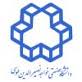 ورودی  97-96